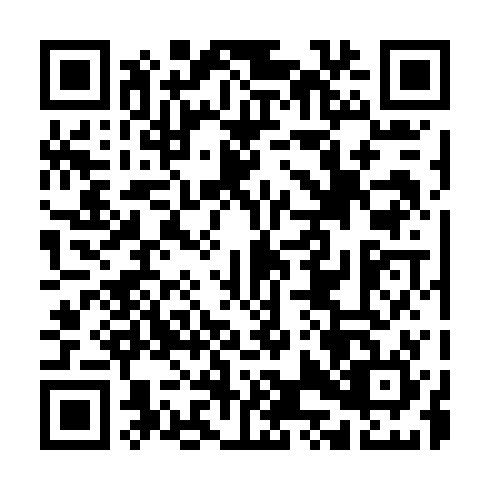 Ramadan times for Abdur Rahim Basti, PakistanMon 11 Mar 2024 - Wed 10 Apr 2024High Latitude Method: Angle Based RulePrayer Calculation Method: University of Islamic SciencesAsar Calculation Method: ShafiPrayer times provided by https://www.salahtimes.comDateDayFajrSuhurSunriseDhuhrAsrIftarMaghribIsha11Mon5:165:166:3412:303:546:276:277:4512Tue5:155:156:3312:303:546:276:277:4513Wed5:145:146:3212:303:546:286:287:4614Thu5:135:136:3112:303:546:286:287:4715Fri5:125:126:3012:293:546:296:297:4716Sat5:115:116:2912:293:556:306:307:4817Sun5:095:096:2812:293:556:306:307:4818Mon5:085:086:2612:283:556:316:317:4919Tue5:075:076:2512:283:556:316:317:5020Wed5:065:066:2412:283:556:326:327:5021Thu5:055:056:2312:273:556:326:327:5122Fri5:035:036:2212:273:556:336:337:5223Sat5:025:026:2112:273:556:346:347:5224Sun5:015:016:2012:273:556:346:347:5325Mon5:005:006:1812:263:556:356:357:5326Tue4:584:586:1712:263:556:356:357:5427Wed4:574:576:1612:263:556:366:367:5528Thu4:564:566:1512:253:556:366:367:5529Fri4:554:556:1412:253:556:376:377:5630Sat4:534:536:1312:253:556:376:377:5731Sun4:524:526:1112:243:556:386:387:571Mon4:514:516:1012:243:556:386:387:582Tue4:504:506:0912:243:556:396:397:593Wed4:484:486:0812:243:556:406:407:594Thu4:474:476:0712:233:556:406:408:005Fri4:464:466:0612:233:556:416:418:016Sat4:454:456:0512:233:556:416:418:017Sun4:434:436:0412:223:546:426:428:028Mon4:424:426:0312:223:546:426:428:039Tue4:414:416:0112:223:546:436:438:0410Wed4:404:406:0012:223:546:436:438:04